DELL Chromebook student login procedurePower on the device. On the signin screen you will enter the students username and password in the following format:Username: Firstname.Lastname (do not include @winans.spfs.k12.mi.us, it is added automatically) Password: wapastudent Open the Google Chrome web browserSelect Log in with Google as shown below 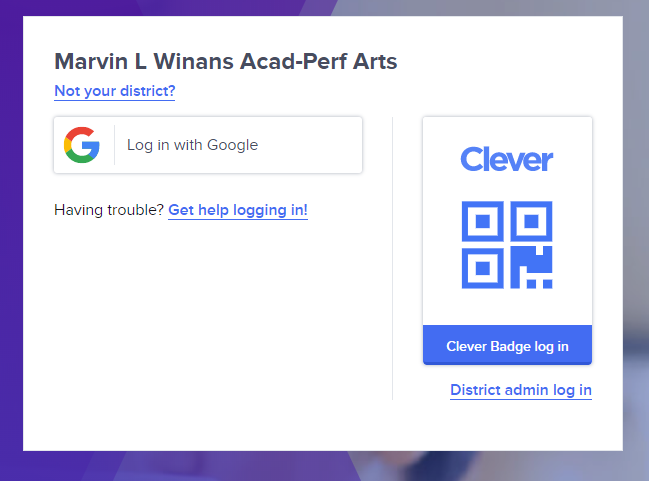 You will be redirected into your Clever portal that will contain all of your learning applicationsDell Latitude 3470/3570Power on the device.Sign in with the following username and password :Username: wapa12 Password:   saw Open the Google Chrome web browser and create a new profile as shown below.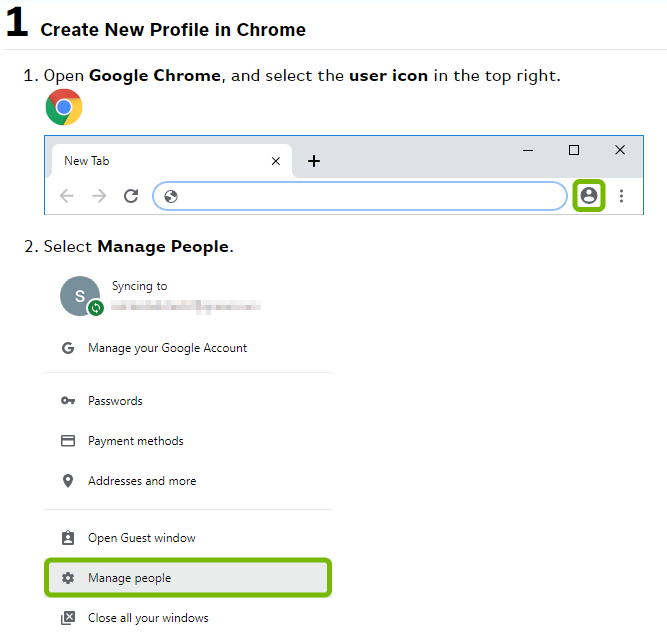 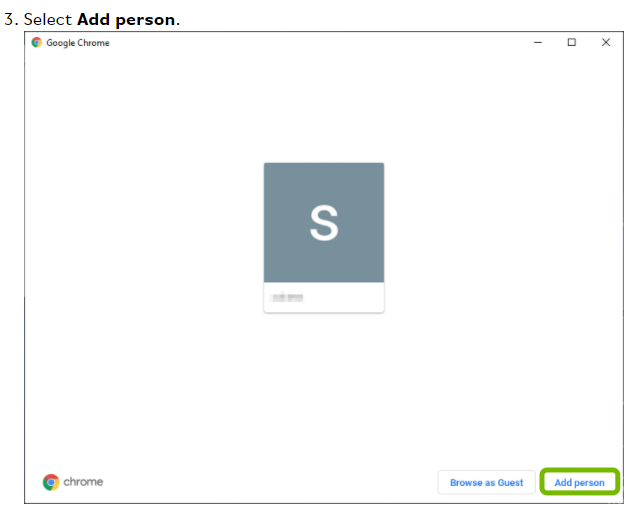 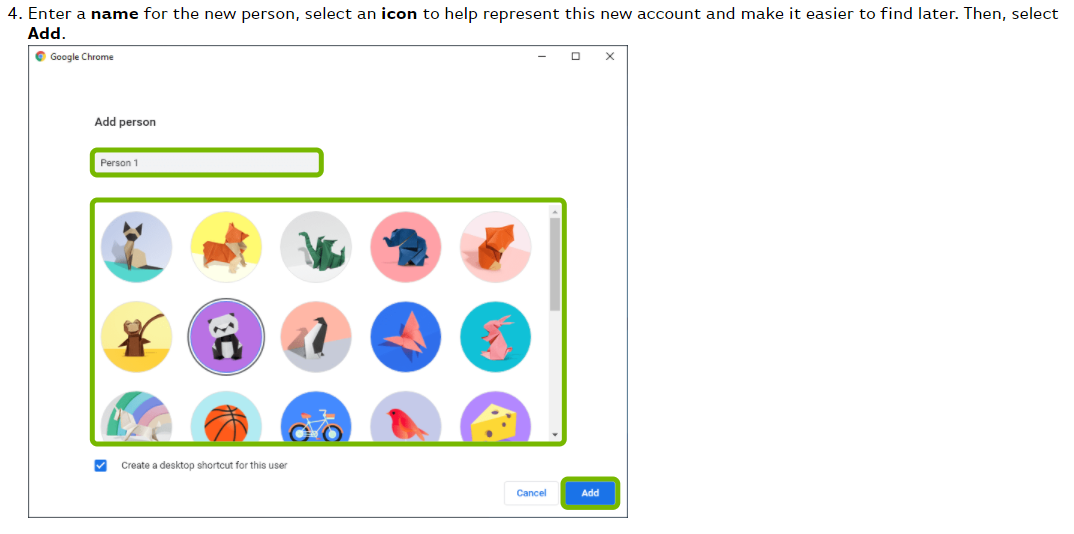 5)  Select Sign in (see the red arrow below) and enter the students username as follows 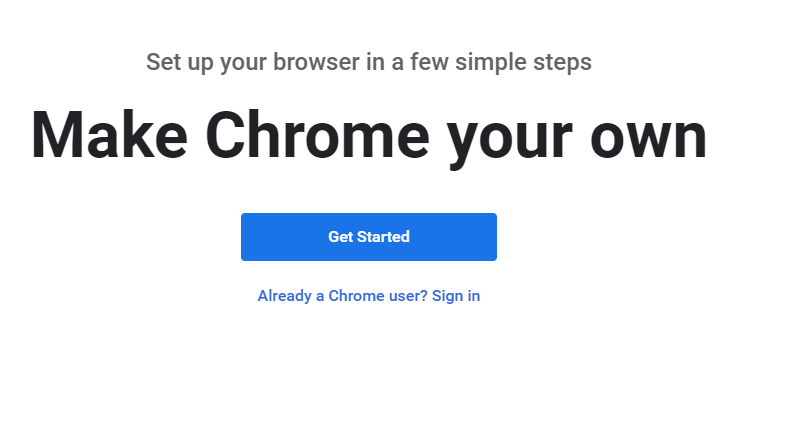 Continue to next page…Enter username in the Email or phone box show below Username: Firstname.lastname@winans.spfs.k12.mi.us Password: wapastudent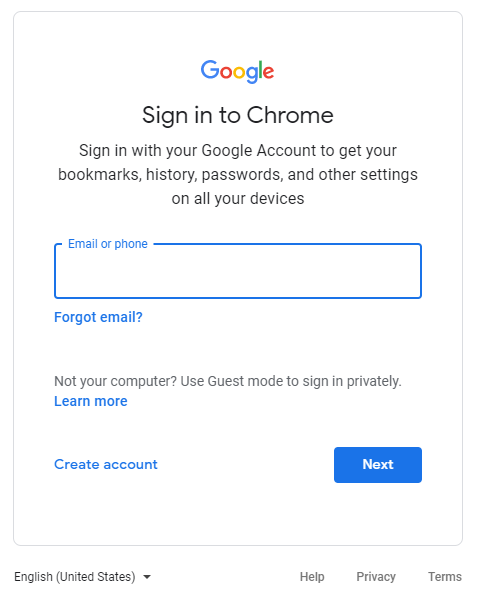 *Note: All students have a Google Education username (email address) that must be specified when creating a Google Chrome profile. Do not use any account ending in @gmail.com –See next page for example Firstname.lastname@gmail.com    Fristname.lastname@winans.spfs.k12.mi.us    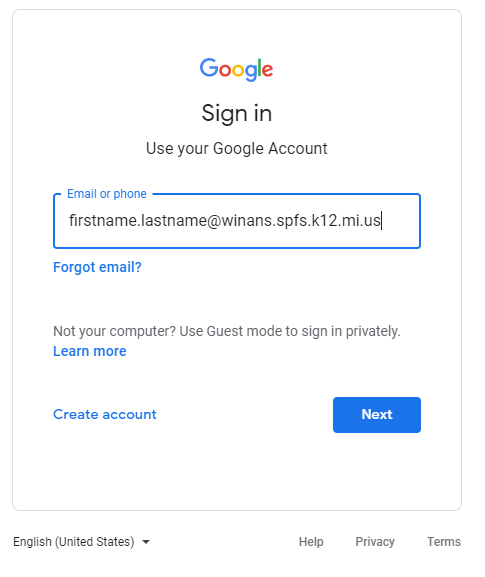 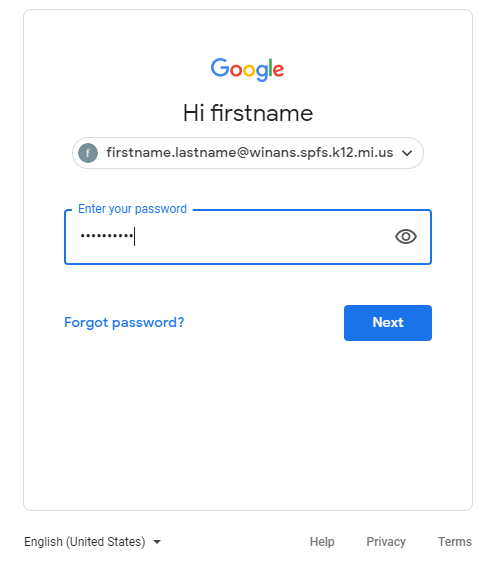 Enter your password and accept the end-user license agreement (EULA)Now select Link data 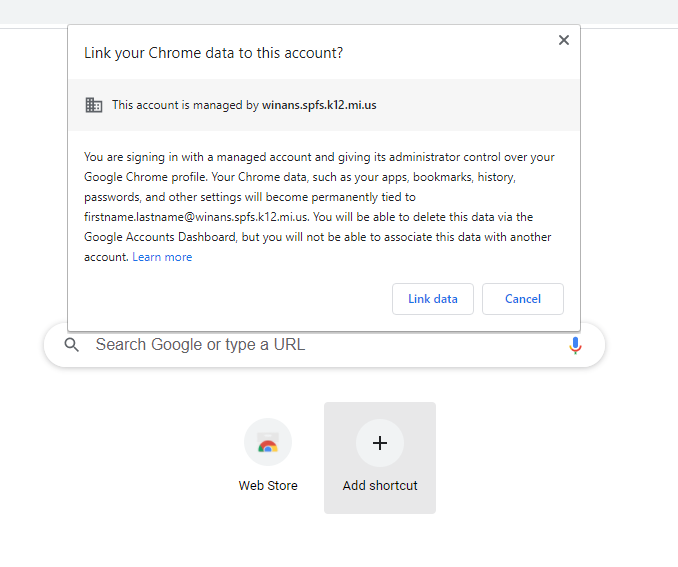 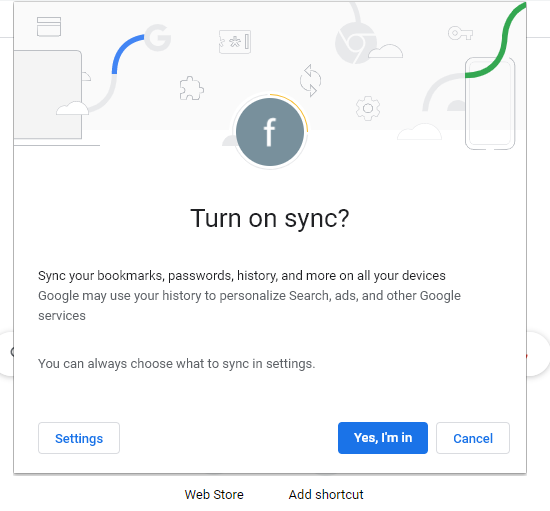 Select Yes, I’m in Close down or exit the Google Chrome web browser by clicking the “X” in the upper right corner. Close down or exit the Google Chrome web browser by clicking the “X” in the upper right corner. Re-open Google Chrome and you will see the following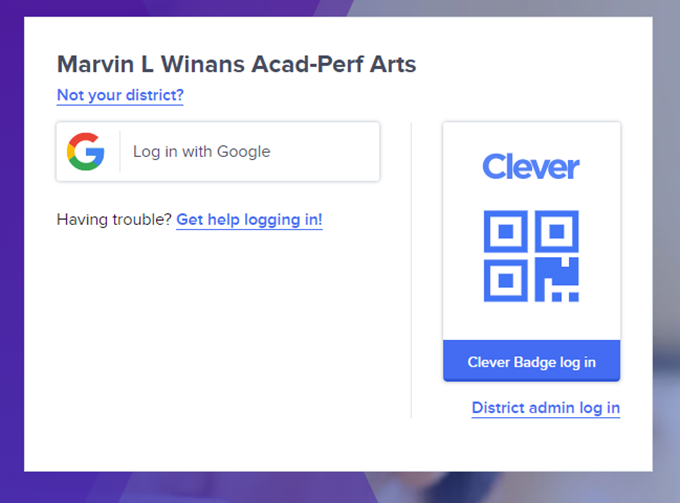 Select Log in with Google and you will be redirected to your Clever portal. Kindle Fire HD (Tablet) Open the Silk browser (see the image below for the location of app)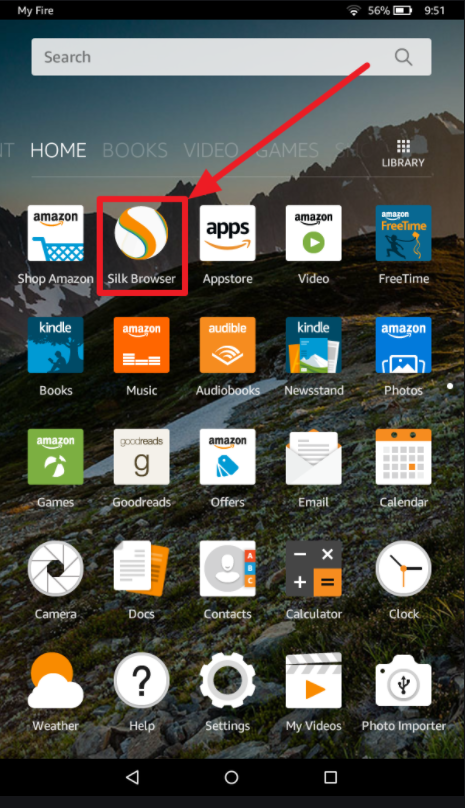 Navigate to the following URL  https://clever.com/in/wapaSelect Log in with Google Enter student username as followsUsername: Firstname.Lastname Password: wapastudent You will be redirected into your Clever portal that will contain all of your learning applications.